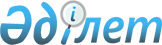 О внесении изменений в решение Казалинского районного маслихата от 22 декабря 2017 года №146 "О районном бюджете на 2018-2020 годы"
					
			С истёкшим сроком
			
			
		
					Решение Казалинского районного маслихата Кызылординской области от 12 ноября 2018 года № 236. Зарегистрировано департаментом юстиции Кызылординской области 20 ноября 2018 года № 6517. Прекращено действие в связи с истечением срока
      В соответствии с пунктом 4 статьи 106 кодекса Республики Казахстан от 4 декабря 2008 года "Бюджетный кодекс Республики Казахстан", подпунктом 1) пункта 1 статьи 6 Закона Республики Казахстан от 23 января 2001 года "О местном государственном управлении и самоуправлении в Республике Казахстан" Казалинский районный маслихат РЕШИЛ:
      1. Внести в решение Казалинского районного маслихата от 22 декабря 2017 года № 146 "О районном бюджете на 2018-2020 годы" (зарегистрировано в Реестре государственной регистрации нормативных правовых актов за номером 6094, опубликовано 10 января 2018 года в электронном эталонном контрольном банке нормативных правовых актов Республики Казахстан) следующие изменения:
      пункт 1 изложить в новой редакции:
      "1. Утвердить районный бюджет на 2018-2020 годы согласно приложениям 1, 2 и 3 соответственно, в том числе на 2018 год в следующих объемах:
      1) доходы – 18425969,6 тысяч тенге, в том числе:
      налоговые поступления – 1078097 тысяч тенге;
      неналоговые поступления – 15351 тысяч тенге;
      поступления от продажи основного капитала –28498 тысяч тенге;
      поступления трансфертов – 17304023,6 тысяч тенге;
      2) затраты – 18602549,6 тысяч тенге;
      3) чистое бюджетное кредитование – 91818 тысяч тенге;
      бюджетные кредиты – 182100 тысяч тенге;
      погашение бюджетных кредитов – 90282 тысяч тенге;
      4) сальдо по операциям с финансовыми активами – 0;
      приобретение финансовых активов – 0;
      поступления от продажи финансовых активов государства – 0;
      5) дефицит (профицит) бюджета – -268398 тысяч тенге;
      6) финансирование дефицита (использование профицита) бюджета - 268398 тысяч тенге.";
      приложения 1, 6 к указанному решению изложить в новой редакции согласно приложениям 1, 2 к настоящему решению.
      2. Настоящее решение вводится в действие с 1 января 2018 года и подлежит официальному опубликованию. Районный бюджет на 2018 год Обьем индивидуальных планов финансирования по администраторам бюджетных программ акимов аппаратов селськых округов на 2018 год
					© 2012. РГП на ПХВ «Институт законодательства и правовой информации Республики Казахстан» Министерства юстиции Республики Казахстан
				
      Председатель XХХІ сессии Казалинскогорайонного маслихата, секретарьрайонного маслихата 

К.Назымбеков
Приложение 1 к решению XХХІ сессии районного маслихата от "12" ноября 2018 года №236Приложение 1 к решению XIX сессии районного маслихата от "22" декабря 2017 года №146
Категория
Категория
Категория
Наименование
Сумма, 
тысяча тенге
Класс
Класс
Наименование
Сумма, 
тысяча тенге
Подкласс
Наименование
Сумма, 
тысяча тенге
1. Доходы
18425969,6
1
Налоговые поступления
1078097
01
Подоходный налог
335756
2
Индивидуальный подоходный налог
335756
03
Социальный налог
321200
1
Социальный налог
321200
04
Hалоги на собственность
392520
1
Hалоги на имущество
377771
3
Земельный налог
3285
4
Hалог на транспортные средства
11212
5
Единый земельный налог
252
05
Внутренние налоги на товары, работы и услуги
20002
2
Акцизы
5758
3
Поступления за использование природных и других ресурсов
3920
4
Сборы за ведение предпринимательской и профессиональной деятельности
9779
5
Налог на игорный бизнес
545
08
Обязательные платежи, взимаемые за совершение юридически значимых действий и (или) выдачу документов уполномоченными на то государственными органами или должностными лицами
8619
1
Государственная пошлина
8619
2
Неналоговые поступления
15351
01
Доходы от государственной собственности
5130
5
Доходы от аренды имущества, находящегося в государственной собственности
5020
7
Вознаграждения покредитам, выданным из государственного бюджета
110
04
Штрафы, пени, санкции, взыскания, налагаемые государственными учреждениями, финансируемыми из государственного бюджета, а также содержащимися и финансируемыми из бюджета (сметы расходов) Национального Банка Республики Казахстан
4427
1
Штрафы, пени, санкции, взыскания, налагаемые государственными учреждениями, финансируемыми из государственного бюджета, а также содержащимися и финансируемыми из бюджета (сметы расходов) Национального Банка Республики Казахстан, заисключением поступлений от организаций нефтяного сектора
4427
06
Прочие неналоговые поступления
5794
1
Прочие неналоговые поступления
5794
3
Поступления от продажи основного капитала
28498
01
Продажа государственного имущества, закрепленного загосударственными учреждениями
513
1
Продажа государственного имущества, закрепленного за государственными учреждениями
513
03
Продажа земли нематериальных активов
27985
1
Прода жаземли
22674
2
Продажа нематериальных активов
5311
4
Поступления трансфертов
17304023,6
02
Трансферты из вышестоящих органов государственного управления
17304023,6
2
Трансферты из областного бюджета
17304023,6
Функциональная группа
Функциональная группа
Функциональная группа
Наименование
Администратор бюджетных программ
Администратор бюджетных программ
Наименование
Программа
Наименование
2. Затраты
18602549,6
1
Государственные услуги общего характера
1263825,8
112
Аппарат маслихата района (города областного значения)
28716
001
Услуги по обеспечению деятельности маслихата района (города областного значения)
27349
003
Капитальные расходы государственного органа
1367
122
Аппарат акима района (города областного значения)
174746
001
Услуги по обеспечению деятельности акима района (города областного значения)
160207
003
Капитальные расходы государственного органа
14539
123
Аппарат акима района в городе, города районного значения, поселка, села, сельского округа
409575
001
Услуги по обеспечению деятельности акима района в городе, города районного значения, поселка, села, сельского округа
342079
022
Капитальные расходы государственного органа
59972
032
Капитальные расходы подведомственных государственных учреждений и организаций
7524
452
Отдел финансов района (города областного значения)
58995
001
Услуги по реализации государственной политики в области исполнения бюджета и управления коммунальной собственностью района (города областного значения)
28579
010
Приватизация, управление коммунальным имуществом, постприватизационная деятельность и регулирование споров, связанных с этим
582
018
Капитальные расходы государственного органа
844
113
Целевые текущие трансферты из местных бюджетов
28990
805
Отдел государственных закупок района (города областного значения)
19911,8
001
Услуги по реализации государственной политики в области государственных закупок на местном уровне
18201,8
003
Капитальные расходы государственного органа
1710
453
Отдел экономики бюджетного планирования района (города областного значения)
29520
001
Услуги по реализации государственной политики в области формирования и развития экономической политики, системы государственного планирования
28551
004
Капитальные расходы государственного органа
969
458
Отдел жилищно-коммунального хозяйства, пассажирского транспорта и автомобильных дорог района (города областного значения)
322902
001
Услуги по реализации государственной политики на местном уровне в области жилищно-коммунального хозяйства, пассажирского транспорта и автомобильных дорог
55284
013
Капитальные расходы государственного органа
1740
113
Целевые текущие трансферты из местных бюджетов
253878
114
Целевые трансферты на развитие из местных бюджетов
12000
472
Отдел строительства, архитектуры и градостроительства района (города областного значения)
100000
040
Развитие объектов государственных органов
100000
493
Отдел предпринимательства, промышленностии туризма района (города областного значения)
18128
001
Услуги по реализации государственной политики на местном уровне в области развития предпринимательства, промышленности и туризма
16726
003
Капитальные расходы государственного органа
1402
801
Отдел занятости, социальных программ и регистрации актов гражданского состояния района (города областного значения)
101332
001
Услуги по реализации государственной политики на местном уровне в сфере занятости, социальных программ и регистрации актов гражданского состояния
87997
003
Капитальные расходы государственного органа
10160
032
Капитальные расходы подведомственных государственных учреждений и организаций
465
113
Целевые текущие трансферты из местных бюджетов
2710
2
Оборона
30738
122
Аппарат акима района (города областного значения)
8302
005
Мероприятия в рамках исполнения всеобщей воинской обязанности
8302
122
Аппарат акима района (города областного значения)
22436
006
Предупреждение и ликвидация чрезвычайных ситуаций масштаба района (города областного значения)
20000
007
Мероприятия по профилактике и тушению степных пожаров районного (городского) масштаба, а также пожаров в населенных пунктах, в которых несозданы органы государственной противо пожарной службы
2436
3
Общественный порядок, безопасность, правовая, судебная, уголовно-исполнительная деятельность
7267
458
Отдел жилищно-коммунального хозяйства, пассажирского транспорта и автомобильных дорог района (города областного значения)
7267
021
Обеспечение безопасности дорожного движения в населенных пунктах
7267
4
Образование
8384030
123
Аппарат акима района в городе, города районного значения, поселка, села, сельского округа
374952
004
Обеспечение деятельности организаций дошкольного воспитания и обучения
147324
041
Реализация государственного образовательного заказав дошкольных организациях образования
227628
464
Отдел образования района (города областного значения)
544770
009
Обеспечение деятельности организаций дошкольного воспитания и обучения
130353
040
Реализация государственного образовательного заказа в дошкольных организациях образования
414417
472
Отдел строительства, архитектуры и градостроительства района (города областного значения)
8125
037
Строительство и реконструкция объектов дошкольного воспитания и обучения
8125
464
Отдел образования района (города областного значения)
6864096
003
Общеобразовательное обучение
6620894
006
Дополнительное образование для детей
243202
465
Отдел физической культуры и спорта района (города областного значения)
66408
017
Дополнительное образование для детей и юношества по спорту
66408
464
Отдел образования района (города областного значения)
525679
001
Услуги по реализации государственной политики на местном уровне в области образования
31329
004
Информатизация системы образования в государственных учреждениях образования района (города областного значения)
6183
005
Приобретение и доставка учебников, учебно-методических комплексов для государственных учреждений образования района (города областного значения)
150969
007
Проведение школьных олимпиад, внешкольных мероприятий и конкурсов районного (городского) масштаба
637
012
Капитальные расходы государственного органа
308
015
Ежемесячные выплаты денежных средств опекунам (попечителям) на содержание ребенка-сироты (детей-сирот), и ребенка (детей), оставшегося без попечения родителей
20136
029
Обследование психического здоровья детей и подростков и оказание психолого-медико-педагогической консультативной помощи населению
28898
067
Капитальные расходы подведомственных государственных учреждений и организаций
273948
113
Целевые текущие трансферты из местных бюджетов
13271
5
Здравоохранение
170
123
Аппарат акима района в городе, города районного значения, поселка, села, сельского округа
170
002
Организация в экстренных случаях доставки тяжелобольных людей доближайшей организации здравоохранения, оказывающей врачебную помощь
170
6
Социальная помощь и социальное обеспечение
670704,8
464
Отдел образования района (города областного значения)
6745
030
Содержание ребенка (детей), переданного патронатным воспитателям
6745
801
Отдел занятости, социальных программ и регистрации актов гражданского состояния района (города областного значения)
131241
010
Государственная адресная социальная помощь
131241
801
Отдел занятости, социальных программ и регистрации актов гражданского состояния района (города областного значения)
495939,8
004
Программа занятости
182816
005
Оказание ритуальных услуг по захоронению умерших Героев Советского Союза, "ХалықҚаһарманы", Героев Социалистического труда, награжденных Орденом Славы трех степеней и орденом "Отан" из числа участников и инвалидов войны
84
006
Оказание социальной помощи на приобретение топлива специалистам здравоохранения, образования, социального обеспечения, культуры, спорта и ветеринарии в сельской местности в соответствии с законодательством Республики Казахстан
35938
007
Оказание жилищной помощи
6977
008
Социальная поддержка граждан, награжденных от 26 июля 1999 года орденами "Отан", "Данк", удостоенных высокого звания "Халыққаһарманы", почетных званий республики
433
009
Материальное обеспечение детей-инвалидов, воспитывающихся и обучающихся на дому
4129
011
Социальная помощь отдельным категориям нуждающихся граждан по решениям местных представительных органов
110578,8
014
Оказание социальной помощи нуждающимся гражданам на дому
50256
017
Обеспечение нуждающихся инвалидов обязательными гигиеническими средствами и предоставление услуг специалистами жестового языка, индивидуальными помощниками в соответствии с индивидуальной программой реабилитации инвалида
56063
023
Обеспечение деятельности центров занятости населения
48665
801
Отдел занятости, социальных программ и регистрации актов гражданского состояния района (города областного значения)
36779
018
Оплата услуг по зачислению, выплате и доставке пособий и других социальных выплат
1412
050
Реализация Плана мероприятий по обеспечению прав и улучшению качества жизни инвалидов в Республике Казахстан на 2012 – 2018 годы
35367
7
Жилищно-коммунальное хозяйство
2643773,3
458
Отдел жилищно-коммунального хозяйства, пассажирского транспорта и автомобильных дорог района (города областного значения)
69912
033
Проектирование, развитие и (или) обустройство инженерно-коммуникационной инфраструктуры
69488
049
Проведение энергетического аудита многоквартирных жилых домов
424
472
Отдел строительства, архитектуры и градостроительства района (города областного значения)
2019058,3
003
Проектирование и (или) строительство, реконструкция жилья коммунального жилищного фонда
131576
004
Проектирование, развитие и (или) обустройство инженерно-коммуникационной инфраструктуры
1887482,3
123
Аппарат акима района в городе, города районного значения, поселка, села, сельского округа
6467
014
Организация водоснабжения населенных пунктов
6467
458
Отдел жилищно-коммунального хозяйства, пассажирского транспорта и автомобильных дорог района (города областного значения)
252042
012
Функционирование системы водоснабжения и водоотведения
992
027
Организация эксплуатации сетей газификации, находящихся в коммунальной собственности районов (городов областного значения)
12888
058
Развитие системы водоснабжения и водоотведения в сельских населенных пунктах
238162
472
Отдел строительства, архитектуры и градостроительства района (города областного значения)
5047
058
Развитие системы водоснабжения и водоотведения в сельских населенных пунктах
5047
123
Аппарат акима района в городе, города районного значения, поселка, села, сельского округа
70920
008
Освещение улиц населенных пунктов
37157
011
Благоустройство и озеленение населенных пунктов
33763
458
Отдел жилищно-коммунального хозяйства, пассажирского транспорта и автомобильных дорог района (города областного значения)
220327
015
Освещение улиц населенных пунктов
16455
018
Благоустройство и озеленение населенных пунктов
203872
8
Культура, спорт, туризм и информационное пространство
712134
123
Аппарат акима района в городе, города районного значения, поселка, села, сельского округа
196927
006
Поддержка культурно-досуговой работы на местном уровне
196927
455
Отдел культуры и развития языков района (города областного значения)
104592
003
Поддержка культурно-досуговой работы
75690
009
Обеспечение сохранности историко - культурного наследия и доступа к ним
28902
472
Отдел строительства, архитектуры и градостроительства района (города областного значения)
16172
011
Развитие объектов культуры
16172
465
Отдел физической культуры и спорта района (города областного значения)
168061
001
Услуги по реализации государственной политики на местном уровне в сфере физической культуры и спорта
30433
004
Капитальные расходы государственного органа
1620
005
Развитие массового спорта и национальных видов спорта 
67308
006
Проведение спортивных соревнований на районном (города областного значения) уровне
10224
007
Подготовка и участие членов сборных команд района (города областного значения) по различным видам спорта на областных спортивных соревнованиях
27886
032
Капитальные расходы подведомственных государственных учреждений и организаций
30590
472
Отдел строительства, архитектуры и градостроительства района (города областного значения)
11239
008
Развитие объектов спорта
11239
455
Отдел культуры и развития языков района (города областного значения)
112619
006
Функционирование районных (городских) библиотек
112080
007
Развитие государственного языка и других языков народа Казахстана
539
456
Отдел внутренней политики района (города областного значения)
26515
002
Услуги по проведению государственной информационной политики
26515
455
Отдел культуры и развития языков района (города областного значения)
29862
001
Услуги по реализации государственной политики на местном уровне в области развития языков и культуры
17800
010
Капитальные расходы государственного органа
235
032
Капитальные расходы подведомственных государственных учреждений и организаций
10435
113
Целевые текущие трансферты из местных бюджетов
1392
456
Отдел внутренней политики района (города областного значения)
46147
001
Услуги по реализации государственной политики на местном уровне в области информации, укрепления государственности и формирования социального оптимизма граждан
32504
003
Реализация мероприятий в сфере молодежной политики
12169
006
Капитальные расходы государственного органа
1214
032
Капитальные расходы подведомственных государственных учреждений и организаций
260
9
Топливно-энергетический комплекс и недропользование
1351337,5
472
Отдел строительства, архитектуры и градостроительства района (города областного значения)
1351337,5
009
Развитие теплоэнергетической системы
1351337,5
10
Сельское, водное, лесное, рыбное хозяйство, особо охраняемые природные территории, охрана окружающей среды и животного мира, земельные отношения
335699
462
Отдел сельского хозяйства района (города областного значения)
95771
001
Услуги по реализации государственной политики на местном уровне в сфере сельского хозяйства
95256
006
Капитальные расходы государственного органа
515
472
Отдел строительства, архитектуры и градостроительства района (города областного значения)
3920
010
Развитие объектов сельского хозяйства
3920
473
Отдел ветеринарии района (города областного значения)
152683
001
Услуги по реализации государственной политики на местном уровне в сфере ветеринарии
30453
003
Капитальные расходы государственного органа
310
006
Организация санитарного убоя больных животных
1660
007
Организация отлова и уничтожения бродячих собак и кошек
6069
008
Возмещение владельцам стоимости изымаемых и уничтожаемых больных животных, продуктов и сырья животного происхождения
590
009
Проведение ветеринарных мероприятий по энзоотическим болезням животных
8117
010
Проведение мероприятий по идентификации сельскохозяйственных животных
2162
011
Проведение противоэпизоотических мероприятий
103322
463
Отдел земельных отношений района (города областного значения)
26361
001
Услуги по реализации государственной политики в области регулирования земельных отношений на территории района (города областного значения)
18834
004
Организация работ по зонированию земель
1130
007
Капитальные расходы государственного органа
6397
462
Отдел сельского хозяйства района (города областного значения)
56964
099
Реализация мер по оказанию социальной поддержки специалистов
56964
11
Промышленность, архитектурная, градостроительная и строительная деятельность
38315,2
472
Отдел строительства, архитектуры и градостроительства района (города областного значения)
38315,2
001
Услуги по реализации государственной политики в области строительства, архитектуры и градостроительства на местном уровне
37535,2
015
Капитальные расходы государственного органа
780
12
Транспорт и коммуникации
1779803,2
123
Аппарат акима района в городе, города районного значения, поселка, села, сельского округа
1852
013
Обеспечение функционирования автомобильных дорог в городах районного значения, поселках, селах, сельских округах
1852
458
Отдел жилищно-коммунального хозяйства, пассажирского транспорта и автомобильных дорог района (города областного значения)
1777951,2
022
Развитие транспортной инфраструктуры
47543,2
023
Обеспечение функционирования автомобильных дорог
70748
045
Капитальный и средний ремонт автомобильных дорог районного значения и улиц населенных пунктов
170629
051
Реализация приоритетных проектов транспортной инфраструктуры
1485647
037
Субсидирование пассажирских перевозок по социально значимым городским (сельским), пригородным и внутри районным сообщениям
3384
13
Прочие
135872
493
Отдел предпринимательства, промышленности и туризма района (города областного значения)
1918
006
Поддержка предпринимательской деятельности
1918
452
Отдел финансов района (города областного значения)
29838
012
Резерв местного исполнительного органа района (города областного значения) 
29838
458
Отдел жилищно-коммунального хозяйства, пассажирского транспорта и автомобильных дорог района (города областного значения)
104116
040
Реализация мер по содействию экономическому развитию регионов в рамках Программы развития регионов до 2020 года
104116
14
Обслуживание долга
110
452
Отдел финансов района (города областного значения)
110
013
Обслуживание долга местных исполнительных органов по выплате вознаграждений и иных платежей по займам из областного бюджета
110
15
Трансферты
1248769,8
452
Отдел финансов района (города областного значения)
1248769,8
006
Возврат неиспользованных (недоиспользованных) целевых трансфертов
30433,5
024
Целевые текущие трансферты из нижестоящего бюджета на компенсацию потерь вышестоящего бюджета в связи с изменением законодательства
409115
038
Субвенции
792533
051
Трансферты органам местного самоуправления
16688
054
Возврат сумм неиспользованных (недоиспользованных) целевых трансфертов, выделенных из республиканского бюджета за счет целевого трансферта из Национального фонда Республики Казахстан
0,3
3. Чистое бюджетное кредитование
91818
Бюджетные кредиты
182100
10
Сельское, водное, лесное, рыбное хозяйство, особо охраняемые природные территории, охрана окружающей среды и животного мира, земельные отношения
182100
462
Отдел сельского хозяйства района (города областного значения)
182100
008
Бюджетные кредиты для реализации мер социальной поддержки специалистов
182100
Погашение бюджетных кредитов
90282
5
Погашение бюджетных кредитов
90282
01
Погашение бюджетных кредитов
90282
1
Погашение бюджетных кредитов, выданных из государственного бюджета
90282
4.Сальдо по операциям с финансовыми активами
0
Приобретение финансовых активов
0
Поступления от продажи финансовых активов государства
0
5.Дефицит (профицит) бюджета
-268398
6.Финансирование дефицита (использование профицита) бюджета
268398
7
Поступления займов
182100
01
Внутренние государственные займы
182100
2
Договоры займа
182100
16
Погашение займов
90282
452
Отдел финансов района (города областного значения)
90282
008
Погашение долга местного исполнительного органа перед вышестоящим бюджетом
90282
8
Используемые остатки бюджетных средств
176580
01
Остатки бюджетных средств
176580
1
Свободные остатки бюджетных средств
176580Приложение 2 к решению XХХІ сессии районного маслихата от "12" ноября 2018 года №236Приложение 6 к решению ХІХ сессии районного маслихата от "22" декабря 2017 года №146
Функциональная группа
Функциональная группа
Функциональная группа
Функциональная группа
Сумма, 
тысяча тенге
Администратор бюджетных программ
Администратор бюджетных программ
Администратор бюджетных программ
Сумма, 
тысяча тенге
Программа
Программа
Сумма, 
тысяча тенге
Наименование
Сумма, 
тысяча тенге
Затраты
1060863
1
Государственные услуги общего характера
409575
123
Аппарат акима района в городе, города районного значения, поселка, села, сельского округа
409575
001
Услуги по обеспечению деятельности акима района в городе, города районного значения, поселка, села, сельского округа
342079
Аппарат акима сельского округа Алга
19493
Аппарат акима сельского округа Кумжиек
25400
Аппарат акима сельского округа Коларык
24843
Аппарат акима сельского округа Бозкол
15317
Аппарат акима сельского округа Сарыкол
16507
Аппарат акима сельского округа Арыкбалык
26218
Аппарат акима сельского округа Майлыбас
19433
Аппарат акима сельского округа Кызылкум
19917
Аппарат акима сельского округа Муратбаев
21792
Аппарат акима сельского округа Басыкара
26635
Аппарат акима сельского округа Карашенгел
22680
Аппарат акима сельского округа Оркендеу
20306
Аппарат акима сельского округа Тасарык
16177
Аппарат акима сельского округа Бирлик
15082
Аппарат акима сельского округа Акжона
17411
Аппарат акима сельского округа Шакен
17991
Аппарат акима сельского округа Сарбулак
16877
022
Капитальные расходы государственного органа
59972
Аппарат акима сельского округа Алга
65
Аппарат акима сельского округа Кумжиек
9935
Аппарат акима сельского округа Коларык
548
Аппарат акима сельского округа Бозкол
65
Аппарат акима сельского округа Сарыкол
97
Аппарат акима сельского округа Арыкбалык
9565
Аппарат акима сельского округа Майлыбас
4699
Аппарат акима сельского округа Кызылкум
240
Аппарат акима сельского округа Муратбаев
59
Аппарат акима сельского округа Басыкара
9565
Аппарат акима сельского округа Карашенгел
4693
Аппарат акима сельского округа Оркендеу
4851
Аппарат акима сельского округа Тасарык
5469
Аппарат акима сельского округа Бирлик
59
Аппарат акима сельского округа Акжона
9499
Аппарат акима сельского округа Шакен
248
Аппарат акима сельского округа Сарбулак
315
032
Капитальные расходы подведомственных государственных учреждений и организаций
7524
Аппарат акима сельского округа Кызылкум
2738
Аппарат акима сельского округа Муратбаев
431
Аппарат акима сельского округа Оркендеу
2123
Аппарат акима сельского округа Бирлик
2232
4
Образование
374952
123
Аппарат акима района в городе, города районного значения, поселка, села, сельского округа
374952
004
Обеспечение деятельности организаций дошкольного воспитания и обучения
147324
Аппарат акима сельского округа Алга
9362
Аппарат акима сельского округа Бозкол 
13239
Аппарат акима сельского округа Сарыкол
12900
Аппарат акима сельского округа Арыкбалык
20691
Аппарат акима сельского округа Майлыбас
12472
Аппарат акима сельского округа Кызылкум
8956
Аппарат акима сельского округа Муратбаев
19854
Аппарат акима сельского округа Басыкара
12388
Аппарат акима сельского округа Карашенгел
19948
Аппарат акима сельского округа Оркендеу
17514
041
Реализация государственного образовательного заказа в дошкольных организациях образования
227628
Аппарат акима сельского округа Алга
13258
Аппарат акима сельского округа Бозкол 
12179
Аппарат акима сельского округа Сарыкол
15127
Аппарат акима сельского округа Арыкбалык
38471
Аппарат акима сельского округа Майлыбас
15329
Аппарат акима сельского округа Кызылкум
8212
Аппарат акима сельского округа Муратбаев
31012
Аппарат акима сельского округа Басыкара
18451
Аппарат акима сельского округа Карашенгел
40489
Аппарат акима сельского округа Оркендеу
35100
5
Здравоохранение
170
123
Аппарат акима района в городе, города районного значения, поселка, села, сельского округа
170
002
Организация в экстренных случаях доставки тяжелобольных людей до ближайшей организации здравоохранения, оказывающей врачебную помощь
170
Аппарат акима сельского округа Шакен
170
7
Жилищно-коммунальное хозяйство
77387
123
Аппарат акима района в городе, города районного значения, поселка, села, сельского округа
77387
014
Организация водоснабжения населенных пунктов
6467
Аппарат акима сельского округа Бозкол
893
Аппарат акима сельского округа Сарыкол
893
Аппарат акима сельского округа Майлыбас
887
Аппарат акима сельского округа Кызылкум
1103
Аппарат акима сельского округа Шакен
1804
Аппарат акима сельского округа Сарбулак
887
008
Освещение улиц населенных пунктов
37157
Аппарат акима сельского округа Алга
1531
Аппарат акима сельского округа Кумжиек
1564
Аппарат акима сельского округа Коларык
1008
Аппарат акима сельского округа Бозкол
1129
Аппарат акима сельского округа Сарыкол
769
Аппарат акима сельского округа Арыкбалык
2127
Аппарат акима сельского округа Майлыбас
9114
Аппарат акима сельского округа Кызылкум
929
Аппарат акима сельского округа Муратбаев
4740
Аппарат акима сельского округа Басыкара
2162
Аппарат акима сельского округа Карашенгел
1116
Аппарат акима сельского округа Оркендеу
2534
Аппарат акима сельского округа Тасарык
853
Аппарат акима сельского округа Бирлик
1429
Аппарат акима сельского округа Акжона
835
Аппарат акима сельского округа Шакен
3643
Аппарат акима сельского округа Сарбулак
1674
011
Благоустройство и озеленение населенных пунктов
33763
Аппарат акима сельского округа Алга
1289
Аппарат акима сельского округа Кумжиек
2358
Аппарат акима сельского округа Коларык
1641
Аппарат акима сельского округа Бозкол
474
Аппарат акима сельского округа Сарыкол
1606
Аппарат акима сельского округа Арыкбалык
2517
Аппарат акима сельского округа Майлыбас
3699
Аппарат акима сельского округа Кызылкум
3988
Аппарат акима сельского округа Муратбаев
9398
Аппарат акима сельского округа Басыкара
1660
Аппарат акима сельского округа Карашенгел
874
Аппарат акима сельского округа Оркендеу
796
Аппарат акима сельского округа Тасарык
344
Аппарат акима сельского округа Бирлик
516
Аппарат акима сельского округа Акжона
627
Аппарат акима сельского округа Шакен
350
Аппарат акима сельского округа Сарбулак
1626
8
Культура, спорт, туризм и информационное пространство
196927
123
Аппарат акима района в городе, города районного значения, поселка, села, сельского округа
196927
006
Поддержка культурно-досуговой работы на местном уровне
196927
Аппарат акима сельского округа Алга
11667
Аппарат акима сельского округа Кумжиек
11634
Аппарат акима сельского округа Коларык
10909
Аппарат акима сельского округа Бозкол
12669
Аппарат акима сельского округа Сарыкол
12936
Аппарат акима сельского округа Арыкбалык
13658
Аппарат акима сельского округа Майлыбас
8896
Аппарат акима сельского округа Кызылкум
9729
Аппарат акима сельского округа Муратбаев
10941
Аппарат акима сельского округа Басыкара
11330
Аппарат акима сельского округа Карашенгел
15349
Аппарат акима сельского округа Оркендеу
14830
Аппарат акима сельского округа Тасарык
17934
Аппарат акима сельского округа Бирлик
8842
Аппарат акима сельского округа Акжона
8516
Аппарат акима сельского округа Шакен
8453
Аппарат акима сельского округа Сарбулак
8634
12
Транспорт и коммуникации
1852
123
Аппарат акима района в городе, города районного значения, поселка, села, сельского округа
1852
013
Обеспечение функционирования автомобильных дорог в городах районного значения, поселках, селах, сельских округах
1852
Аппарат акима сельского округа Кумжиек
519
Аппарат акима сельского округа Шакен
644
Аппарат акима сельского округа Сарбулак
689